GENERAL INFORMATIONProgram:  APS Program  Basic		 IntermediatePREFERRED TRAINING DATESPlease note, you must allow four weeks for application processing. Training dates starting sooner than four weeks from application submission will not be entertained.NOTE: Once trainee is registered in APS program, TRAINING DATES stand final. No change is allowed. SPECIALTY OF INTERESTDOCUMENTATIONAre you a Medical License Holder? *EDUCATIONADDITIONAL DOCUMENTATIONPlease upload a copy of your Letter of Intent (Cover Letter)Provide personal background information, describe why the program at CRH appeals to you, and define what skills and interests you have that would make you a good candidate for this program *Please provide one (1) Letter of Recommendation. (Must be in PDF format) 
At least one should be from a direct supervisor, chairman or section head. *ORPlease provide a Letter of Endorsement from the Dean or Program Director of your institution (if applicable).The letter of endorsement is meant to signify acknowledgement from your institution that you are applying to an education program at CRH.AGREEMENTINCOMPLETE application will be rejected.APS enrolled trainees shall not receive any financial support, worker's compensation, housing, insurance coverage, employment, or other compensation from CRH.By submitting this application, the trainee agrees to follow all bylaws, procedures, and policies implemented at CRH.Failure to maintain the attendance of 95% during the duration of the APS program will deprive the trainee from the issuance of the training certificate by the Academic Office. CRH has the right to terminate an APS program without any prior notice of its sole discretion without any liability. In such a case the trainee agrees to the CRH decision and will not demand any compensation or proceed with any legal action against the organization. I AGREE, AND CERTIFY THAT THE INFORMATION PROVIDED ABOVE IS ACCURATE. I ABIDE AND CONFORM TO THE CONFIDENTIALITY OF PATIENT HEALTH INFORMATION POLICY. *  Agree DisagreeFirst Name*First Name*Middle Name*Middle Name*Last Name*Gender*Gender*Nationality*Nationality*Date of Birth*Date of Birth*Date of Birth*Country of Residence*Country of Residence*Contact Number*Contact Number*Email Address*Email Address*Level of Training *Field of Specialty *Training Start Date *Training End Date *Training Start Date *Specialty 1st Choice *Specialty 2nd Choice *Passport Copy (Clear & Colored Copy) *Photo (Passport Size)
(High resolution photo for security requirements) *Are you a UAE Resident? *Choose fileChoose file Yes NoHealth Insurance for UAE Residents
Non-UAE residents will need to provide proof of traveller’s insurance if accepted into the program.Choose fileAre you currently employed? * Yes NoEmployer details* No Yes       Please upload a copy of the license*What is your highest level of education? *                                          Country *Start Date of highest educational program *End Date *Start Date of highest educational program *How did you hear about this APS program *Please upload a copy of your CV / Resume. *Choose fileChoose fileChoose fileSignature *Date *Signature *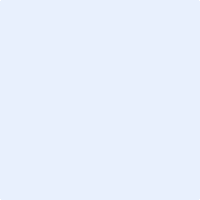 